The 6 Principles of Light1. Light is a form of ____________________________________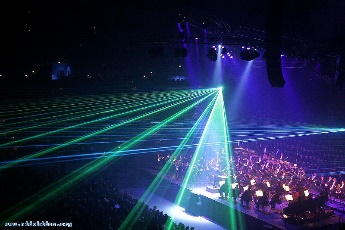 2. Light travels in a ____________________________________3. Light travels in a __________________________________ at 300,000 km/sec (and in some types of media at slower speeds.)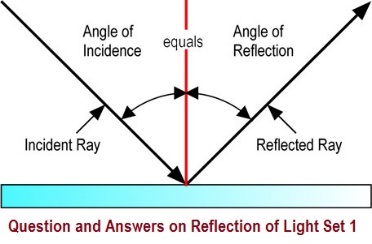 4. _____________________ – light reflects off objects (which makes them visible). The angle of incidence is always equal to the angle of reflectionThe incident ray, normal and reflected ray all lie in the same plane5. ______________________ is the bending of a wave when it enters a medium where its speed is different.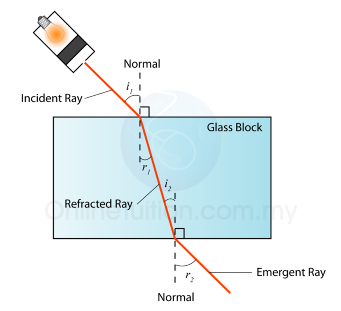 The Law of Refraction: As light travels at an angle from a less dense medium to a denser medium it refracts or bends the light ______________________ ________________________. If light is traveling at an angle from a denser medium to a less dense medium it bends/refracts ____________________ _______________. If a light is traveling straight into a medium, it ____________________ bend or refract. 6. __________________________ – each of the colours that make up _____________________ refract differently and so spread apart and become visible when passing through a ________________________________ 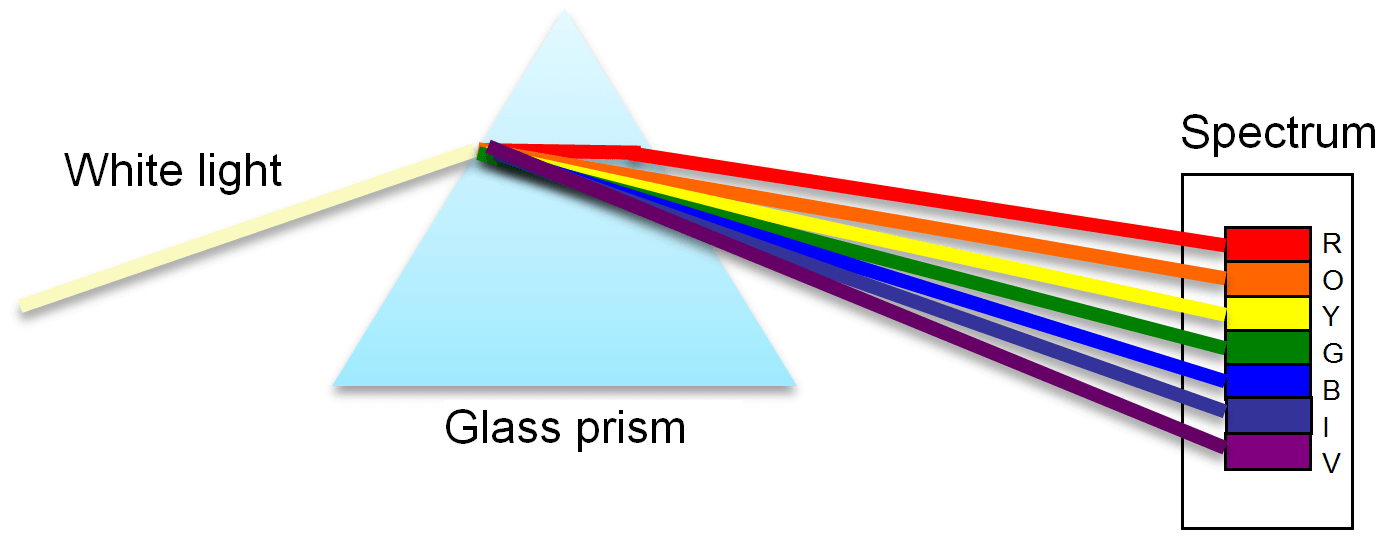 Sir Isaac Newton discovered that dispersion happens when white light refracts through a prism. ______________________________________Lenses and Mirrors TechnologyMicroscopes:					Cameras:			Binoculars: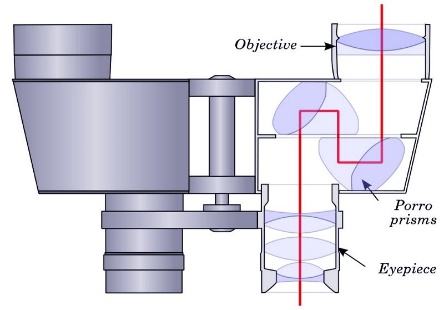 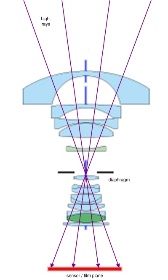 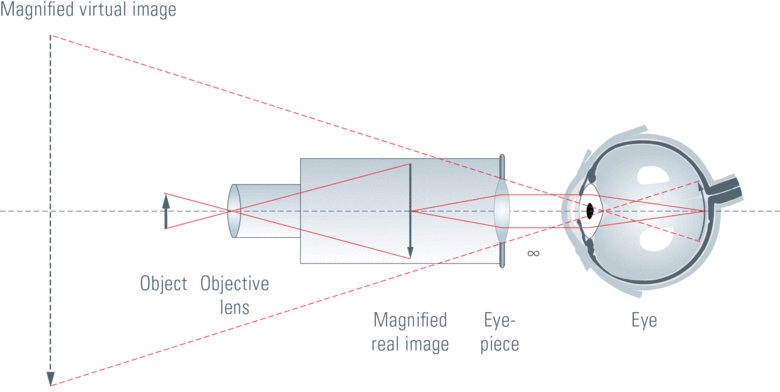 Teloscopes: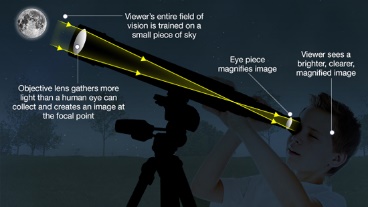 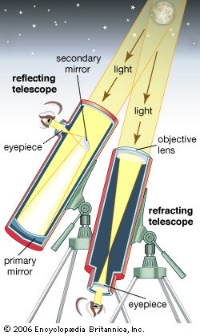 1. Refracting Telescopes – the first telescopesGalileo and KeplerThe lenses used in these telescopes were difficult to make at the time.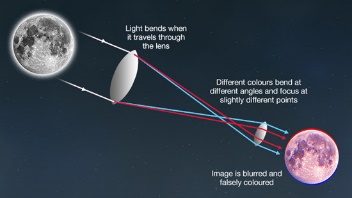 Problems with refracting: Image is falsely coloured and blurryReflecting Teloscopes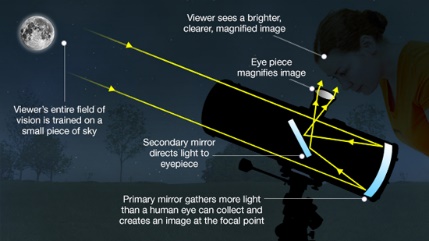 Reflecting Teloscopes: Mirrors were much easier to make than lenses…and they didn’t refract the light and distort the colours.Isaac Newton invented this kind of telescope.Another benefit of using mirrors instead of lenses is that big mirrors are easier and cheaper to make than big lenses. Reflecting telescopes can be much much larger than refracting telescopes and therefore look deeper into space.The Hubble Teloscope: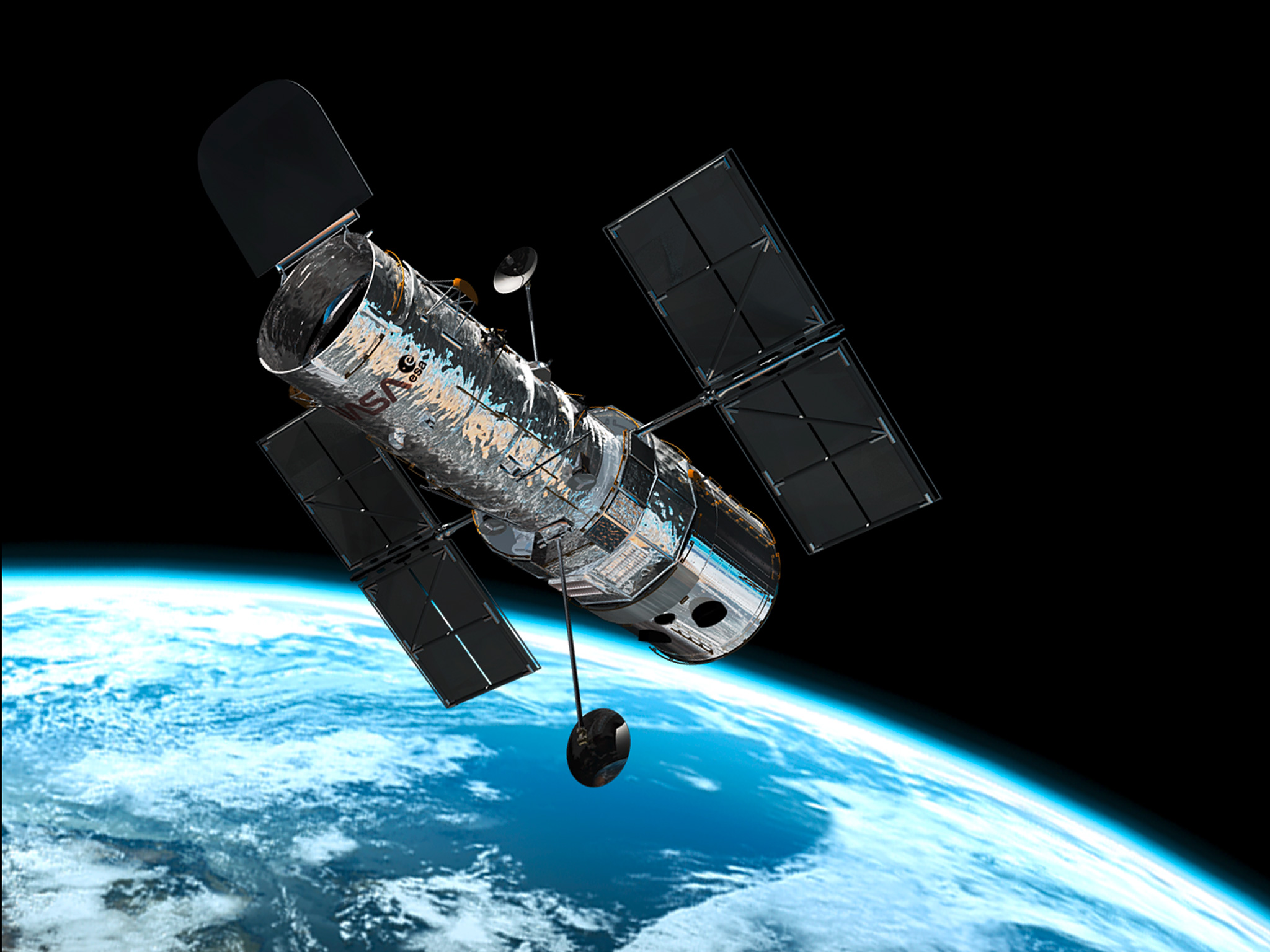 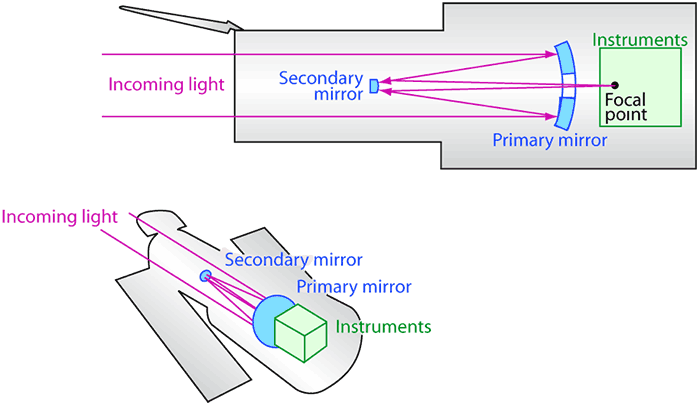 